,,Oskar i pani Róża”  Książka Erica Emmanuela Schmitta  pt. ,,Oskar i pani Róża” to ciekawa  i  fascynująca opowieść dla młodzieży. Zawarte w niej są podpowiedzi, które możemy odnieść do naszego życia. Uczy nas doceniać chwilę i akceptować cierpienie, przez które możemy się załamać.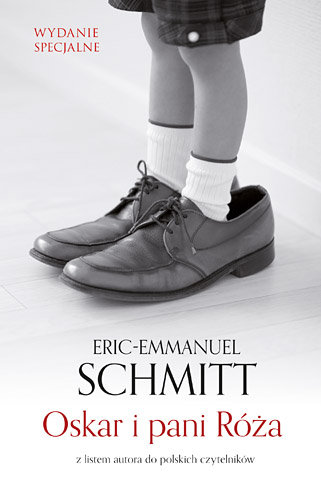   Jest to smutny utwór,  z powodu białaczki głównego bohatera – Oskara.  Czytając tę książkę z pewnością –tak jak i ja- będziecie przeżywać problemy bohaterów razem z nimi. Temat tej historii jest poważny, ale wciągający. Oskarowi w uporaniu się z codziennością  pomaga pani Róża.  To ona wpadła na pomysł pisania listów do Boga oraz na pomysł  potraktowania  każdego dnia jak 10 lat, przez co Oskar w każdym liście opisuje minione ,,10 lat’’.  Bóg staje się mu coraz bliższy , coraz bardziej się przed Nim otwiera i godzi się ze śmiercią . W ciągu ostatnich 12 dni przeżył cale swoje życie. Zakochał się i poznał  przyjaciół.  W książce znajdującej się w naszej szkolnej bibliotece można znaleźć wspaniały prezent od samego Erica Emmanuela Schmitta! Jest to bardzo ciekawy list, specjalnie dla polskiej młodzieży, w którym możemy przeczytać o pobycie Erica w naszym kraju oraz okolicznościach napisania tak wspanialej książki.Wawrowska Z. VIb 